APPOINTMENT OF PROXYGRIDIRON VICTORIA (“COMPANY”)This completed form must be signed and emailed to the Secretary, Mr. Robert J Hunter VI, via daniel.noonandaniel.noonan@gridironvictoria.com.au by no later than 3:00pm Sunday 24th January 2021.I, ………………………………………………………………………………….. 	of ………………………………………………………………………Being a duly authorised Delegate of an Affiliated Member of the Company hereby appoint…………………………………………………………………………………….. 	of ………………………………………………………………………As my proxy to vote for me on behalf of my Affiliated Member at the General Meeting of the Company (annual general meeting or special general meeting, as the case may be) to be held onthe ……………………………………………………………………………….. 	day of …………………………………………………………………and at any adjournment of that meeting.My proxy is authorised to vote in favour of/against the resolution:I confirm that my Affiliated Member has authorised me (as Delegate) to vote in the manner in which I have authorised my proxy to vote.Signed ……………………………………………………………………......	Date ……………………………………………………………………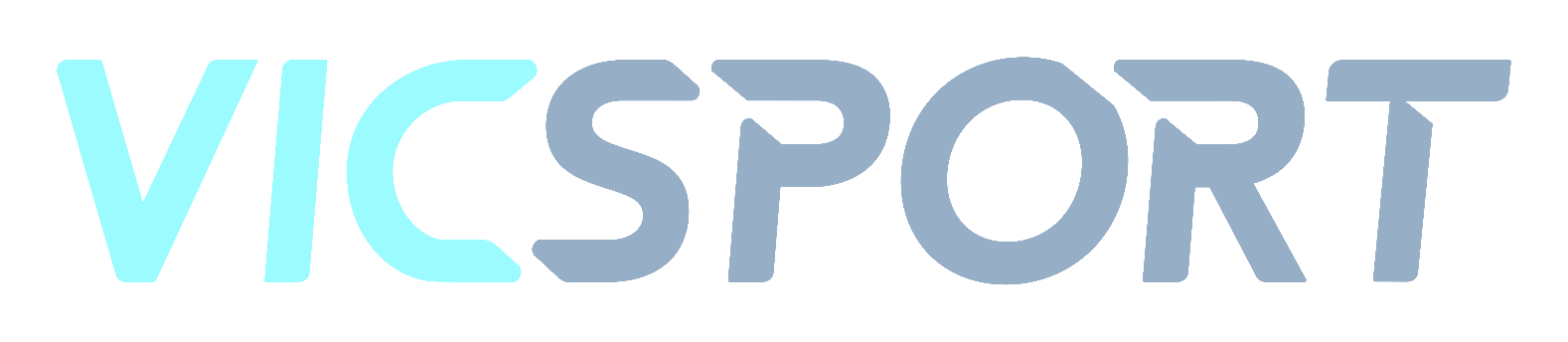 